TELEVISIONS – CHAÎNE D'INFORMATIONTEMPS D'INTERVENTION DANS LES MAGAZINES DU 01-08-2023 AU 31-08-2023 Les partis politiques et divers sont présentés par ordre alphabétique. Seuls les partis politiques et divers ayant bénéficié de temps de parole figurent dans ce tableau.
*Ces données mensuelles sont fournies à titre informatif. L'appréciation du respect du pluralisme, qui s'effectue chaîne par chaîne, est réalisée à l'issue de chaque trimestre civil.BFMTV CNews LCI franceinfo: 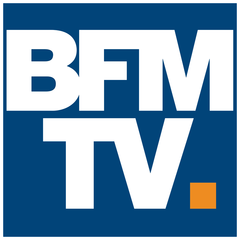 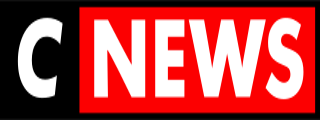 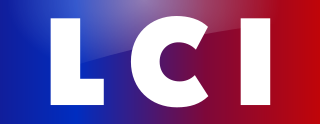 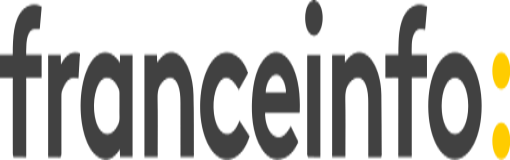 PRESIDENT DE LA REPUBLIQUE00:00:3600:44:2801:41:3200:08:12dont Président de la République - propos qui relèvent du débat politique national00:00:3600:11:5200:17:07-GOUVERNEMENT02:17:1214:29:1402:01:5302:13:41TOTAL EXÉCUTIF02:17:4814:41:0602:19:0002:13:41PART DE L'EXÉCUTIF*21,50%31,49%39,93%30,68%Divers Droite00:20:33 03:02:59 - 00:00:13 Divers Gauche00:00:47 00:18:40 - 00:07:08 Europe Ecologie-les Verts01:13:13 00:17:44 01:00:32 01:25:01 Génération.s00:00:28 - - - Horizons00:00:59 01:12:19 00:14:01 - La France insoumise02:09:13 01:35:52 00:01:36 00:22:22 Les Patriotes00:02:24 00:18:24 - - Les Républicains00:38:22 04:06:53 00:24:39 00:31:19 Mouvement démocrate00:23:23 01:10:50 00:32:51 00:29:55 Parti communiste français00:23:16 01:45:03 00:00:40 00:00:52 Parti socialiste00:18:54 02:24:19 00:08:26 01:06:36 Rassemblement national01:32:17 06:22:04 00:39:13 00:33:00 Reconquête00:04:54 00:18:34 - - Renaissance01:09:33 05:47:24 00:27:07 00:19:27 Sans étiquette00:00:26 - - - Union des démocrates et indépendants00:04:32 00:39:02 - - Core in fronte- 00:08:26 - - Divers Centre- 00:00:54 - - Ecologie au centre- 00:42:31 - - Génération Frexit- 00:22:10 - - Les Centristes- 00:01:16 - 00:00:14 Parti radical- 00:41:01 - - Parti radical de gauche- 00:15:21 - - Pe a Corsica- 00:13:16 - - Territoires de progrès- 00:11:37 - - Divers- - - 00:05:10 Tavini Huiraatira- - - 00:00:42 TOTAL PARTIS POLITIQUES ET DIVERS08:23:1431:56:3903:29:0505:01:59PART DES PARTIS POLITIQUES ET DIVERS*78,50%68,51%60,07%69,32%